ТВОРЧЕСКОЕ ЗАДАНИЕ ПО РУССКОМУ ЯЗЫКУ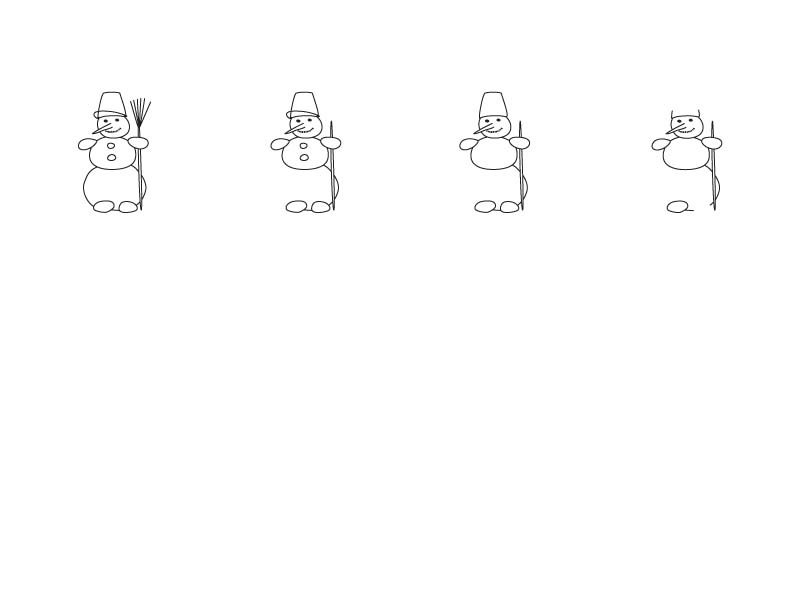 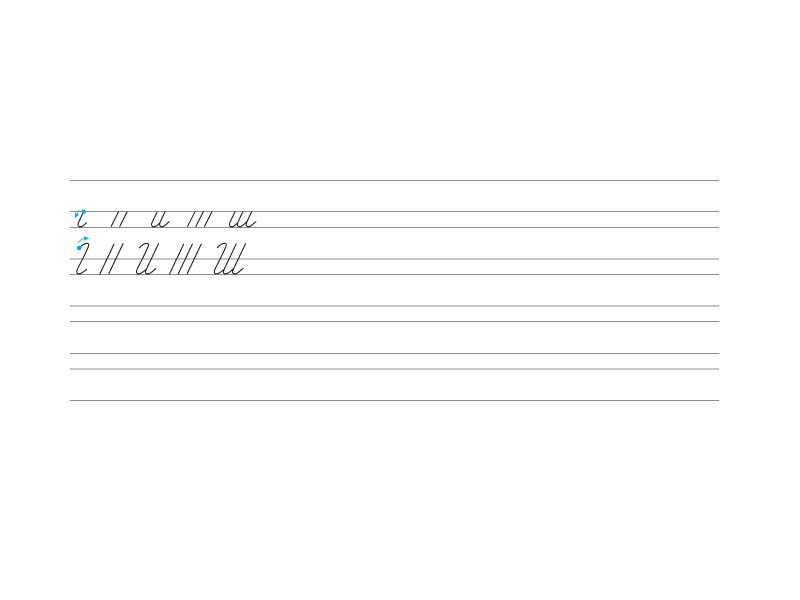 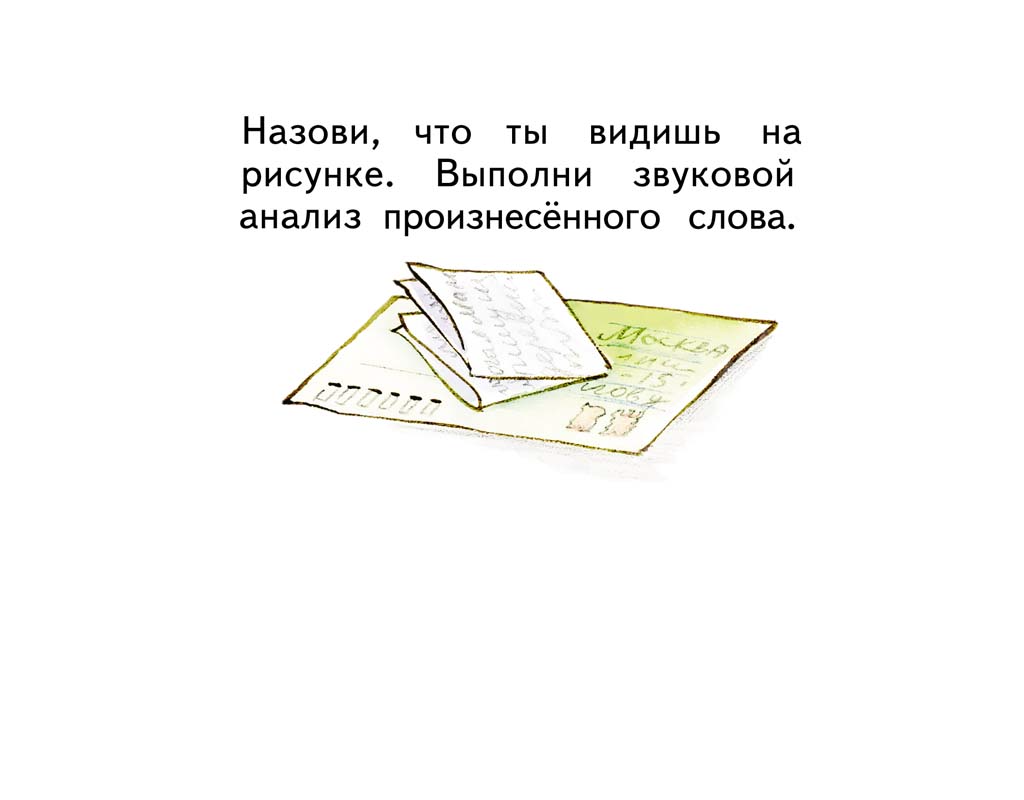 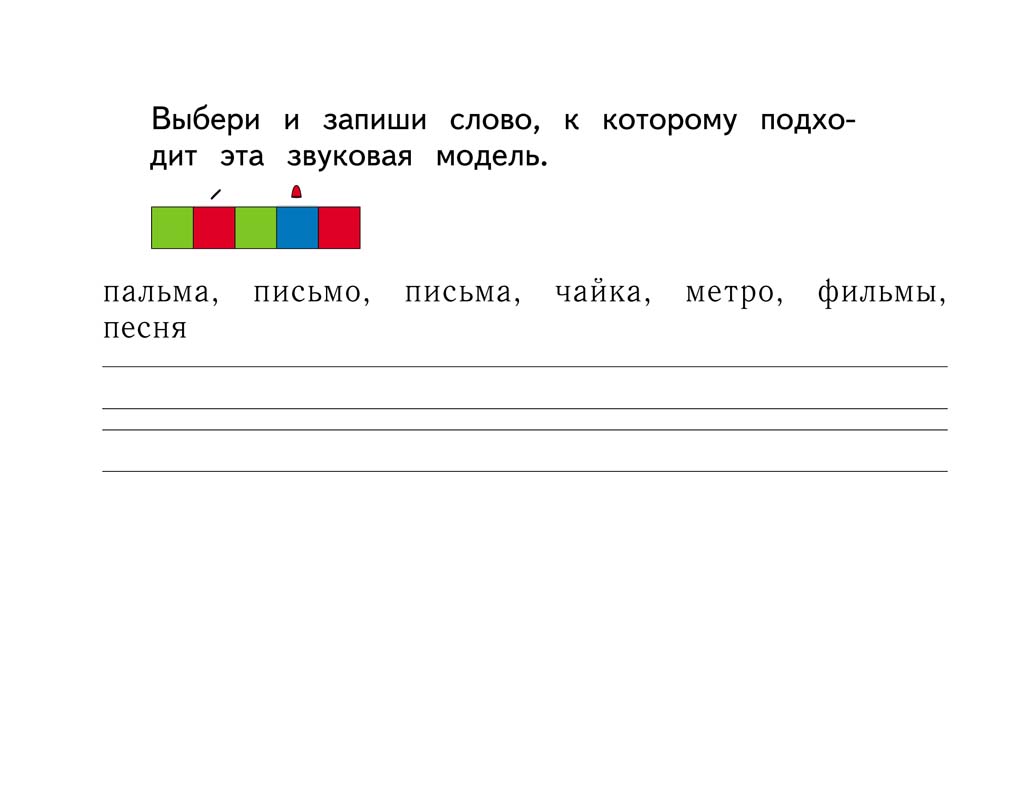 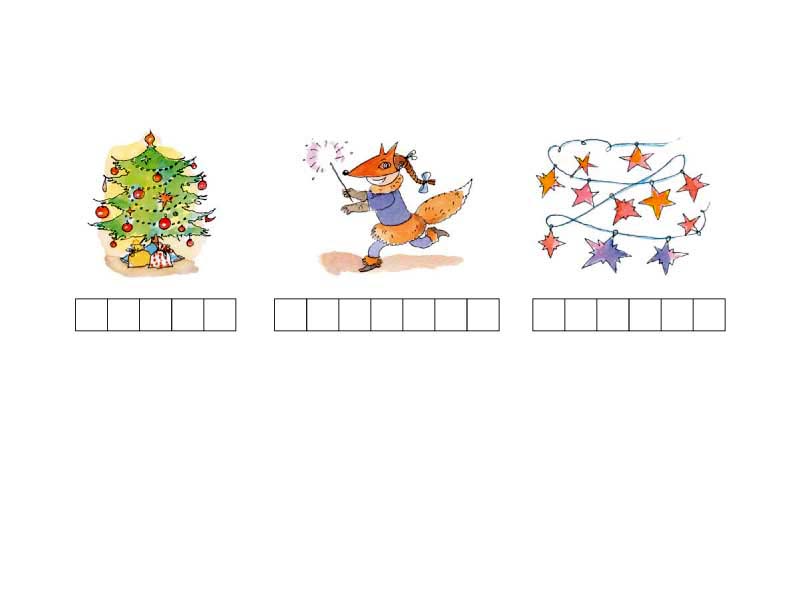 Изобрази в цвете звуковую модель и запиши слово.ТВОРЧЕСКОЕ ЗАДАНИЕ ПО ЛИТЕРАТУРЕПрочитать пять сказок по выбору.Придумать с этими героями свою сказку.Нарисовать рисунок или сделать аппликацию.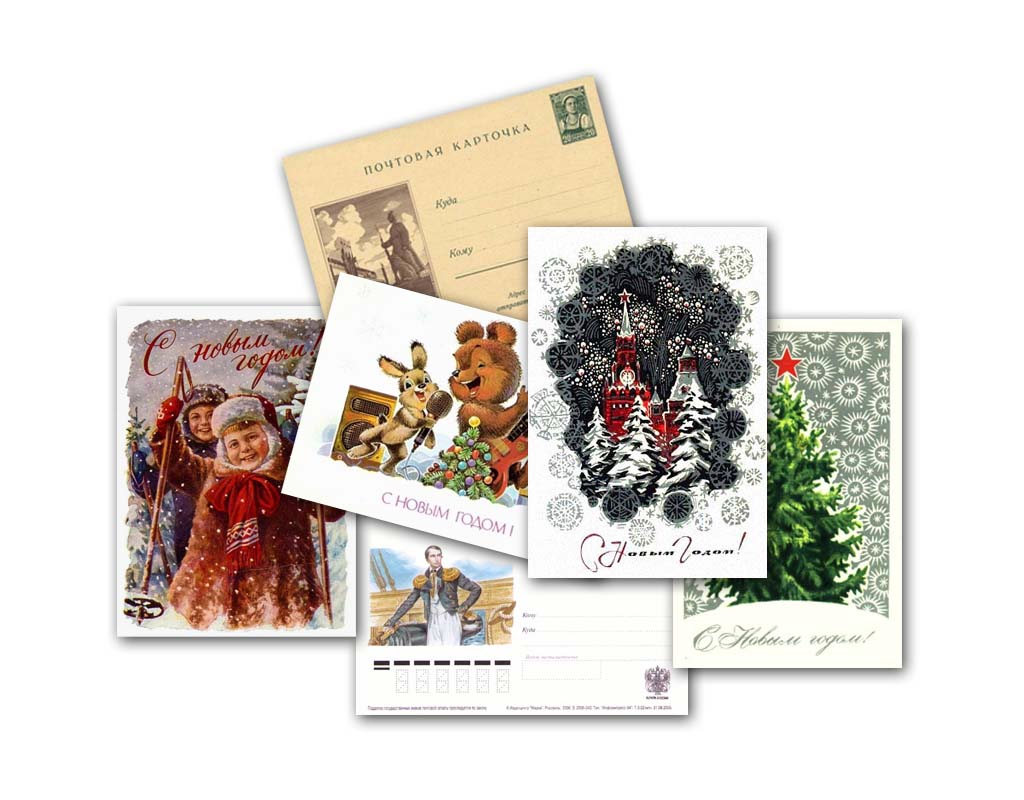 